Eliaf Silva de Andrade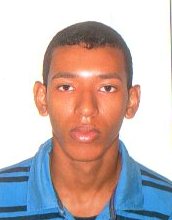 Brasileiro, Solteiro, Nascido em: 20/03/1999.End. Engenho Timbó, n°239 Bairro: Zona Rural.Moreno-PE.CEP: 54.800-000.Contatos: (81) 99353-4828 CNH: BPERFIL PROFISSIONAL Atuar com responsabilidade e determinação visando um bom relacionamento e  trabalho em equipe estabelecendo as metas e crescendo com a referida empresa.ESCOLARIDADEEnsino Médio Completo CURSOS Técnicas Administrativas Informática OperacionalDOCUMENTAÇÃO Todos os documentos encontram-se regularizados.EXPERIÊNCIA PROFISSIONALEm Busca do Primeiro Emprego 